Breezewood Acres                                             Community Association, Inc.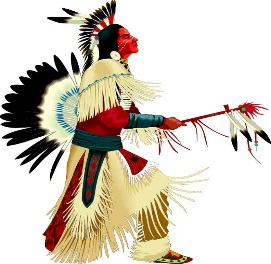 20 Geronimo Trail                                                                                                                                                    , Pa  18445                                                         Phone: 	(570) 676-4481                                                                Fax:     	(570) 676-4560Security:	(570) 676-4013                                                                ======================================================The Breezewood Acres membership meeting was held on Saturday August 12, 2017 in the Recreation Hall.Meeting called to order by President Margie Matteson at approximately 12:00pm.Treasurer’s Report – Barbara MinutelloCDARS Account – $72,877.34Sweep Account – $950,681.85Payroll Account – $0.01Regular Checking Account – $30,000.00Money Market Account – $564,129.94BACA Debit Card – $2,032.54Total in all accounts is – $1,546,844.34Legal Report – Richard HenryWe have finished up this morning the closings on the properties Breezewood had purchased and sold. Each one was sold for $1,500.00. The property manager is still working on collecting dues from all delinquent owners. Maintenance Report – Clark SaboJust been doing a basic up keep. Last week we had an electrical issue with the Crazy Horse Well that was fixed and back up and running again. Couple of water leaks throughout the park that have been fixed.Margie Matteson – I would just like to keep everyone aware that if you use the comfort stations showers make sure you shut the showers off before you leave. I had walked into Comfort Station 10 and the shower was running and who knows how long it was running for. Security Report – Barbara MinutelloPlease call 911 first and then security is there is an emergency. As far as speeding goes, if you see somebody speeding rather than putting it up on Facebook, it would be helpful to our staff is you called security and let them know of the problem. Speed limits are 15mph on Geronimo and 10mph on the side roads. As Chief Palmer has said on numerous occasions, stop signs are not optional they are there for a reason. Chief Palmer how did we do on our rummage sale.Chief Palmer – We did very well. We did a little over $200.00. We bought two of the benches which can be seen in the Recreation Hall. One is going at the playground and the other at the pool. And one at the basketball court for the teens to have someplace to sit there when they hang out over there. There is a program starting San Francisco for children who are taken out of their homes. They don’t have this program in Pennsylvania, however I have called Wayne County Children and Youth and they are willing to work with us. My goal is to donate 25 bags to the Children and Youth kids. We are doing another rummage sale on August 27th. The proceeds from the rummage sale will also be going to make my goal of 25 bags for the kids. Property Manager Report –Sue CzahorIt has been a very busy week and month. We have been moving forward with a lot of things going on in the park. I would also like to add to Chief Palmer’s speech, that if we have anyone that would like to make blankets for the kids that I will donate the yarn for this cause. Property Control – Mike DivitoWe have been notified by both Lehigh and Dreher Township that porta pots are not permitted. Apparently there was a note sent to the association back in 1999 stating this. They sent a new one that is posted and will be sent out in the dues letter to everybody. We were notified by Rich Bancroft yesterday about the ordinance of sheds in Dreher Township. If you have multiple lots the only spot your shed can be on is the one that has your trailer on it, unless you consolidate and deed them all as one. Then you would be able to have up to three sheds. We have taken on a lightning strike up here by the Recreation Hall. We lost our server and camera at the dump. It seems our temporary server is shutting down the wifi at night. Election Report – Tammy BenantiThree seats are opening for the 2018 board election. Have to be a member in good standing for two consecutive years. You can pick up your petition in the office, they have to be returned by next Saturday August 19th. Good luck.Recreation Report – Fran CiminoToday is Country Western Day. Unfortunately we will not have the bouncy house was cancelled because of possible thunderstorms. We have rescheduled them for September 2nd. The band tonight is from 7pm-11pm. The pet parade is next Saturday at 2pm and we have a night swim. Cindy Dolaghan – I would like to thank John days for last weekend’s Glen Olympics. It was a great day and a lot of fun.Fire Department Report – Bob PflughOpen house today, hot dogs and beer and a raffle at 3pm. We have out pancake breakfast on Labor Day. We are getting rid of our porta potties, we have been calling around to see if we can sell them. Thank you.New Business – Motion to Approve July 1st, 2017 minutesMotion made by – Barbara MinutelloSecond by – Cindy DolaghanResolution 2017-25Replace Rec Hall roof with John Czahor contractors for $18,800.00Motion made by – Mike DivitoSecond by – Clark SaboResolution 2017-26Cut down 8 dangerous trees for $4,000.00Motion made by – Mike DivitoSecond by – Clark SaboResolution 2017-27Replace damaged server due to lightning strike $2,226.20Motion made by – Mike DivitoSecond by – Clark SaboMike Divito – We have made a motion for the replacement of the server so we can get it done and fixed quicker, we have placed a claim with insurance to be addressed on this issue. We will let you know at the September General Membership meeting how much of that our insurance will cover. Open ForumTom Dolaghan – How many bids were put in on the roof? Can we look into something for the showers that limits the amount of time or water in the shower?Motion to adjournAdjourned